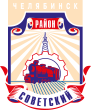 СОВЕТ депутатов советского района
первого созыва454091, г. Челябинск, ул. Орджоникидзе 27А. (351) 237-98-82. E-mail: sovsovet@mail.ruР Е Ш Е Н И Е30.01.2018											 № 40/4В соответствии с Гражданским кодексом Российской Федерации, Бюджетным кодексом Российской Федерации, федеральными законами от 06.10.2003 № 131-ФЗ                      «Об общих принципах организации местного самоуправления в Российской Федерации»,                 от 21.12.2001 № 178-ФЗ «О приватизации государственного и муниципального имущества», Постановлением Правительства Российской Федерации от 22.07.2002 № 549                                    «Об утверждении Положений об организации продажи государственного или муниципального имущества посредством публичного предложения и без объявления цены», Положением о муниципальной казне Советского района города Челябинска, утвержденным решением Совета депутатов Советского района от 23.12.2015  № 17/5, Уставом Советского района города ЧелябинскаСовет депутатов Советского района первого созываР Е Ш А Е Т:1. Утвердить Положение об организации продажи имущества, находящегося в муниципальной собственности Советского района города Челябинска, без объявления цены (приложение).2. Внести настоящее решение в раздел 3 «Экономика, финансы, бюджет района» нормативной правовой базы местного самоуправления Советского района.3. Ответственность за исполнение настоящего решения возложить на Главу Советского района Буренкова М. В. и Председателя Совета депутатов Советского района  Макарова В. Е. 4. Контроль исполнения настоящего решения поручить Председателю постоянной комиссии Совета депутатов Советского района по бюджету, налогам  и экономической политике М. В. Зайцеву.5. Настоящее решение вступает в силу со дня его подписания, и подлежит  официальному обнародованию.Председатель Совета депутатовСоветского района		                                                                            	     В. Е. МакаровИсполняющий обязанностиГлавы Советского района							  Е. В. Астахова                                                                         Об утверждении Положения об организации  продажи имущества, находящегося в муниципальной собственности Советского района города Челябинска, без объявления цены